京东电脑11.11战役整合营销项目广 告 主：京东所属行业：互联网执行时间：2020.10.07-11.11参选类别：视频整合营销类营销背景京东电脑整机一直是京东平台的优势畅销品类，在2020年11.11电商营销战役节点，京东电脑整机不仅打出“爆款至高直降5000元”“至高24期免息”等价格向利益点，同时也瞄准目标用户对于使用体验上的痛点，推出“购指定平板赠碎屏险”“购指定产品赠数据急救服务”的服务向利益点，多维度吸引目标用户，才能在优惠套路繁杂的11.11营销战役中脱颖而出。营销目标在11.11期间有节奏、有策略地释放传播物料，抢占目标群体视野，为站内引流提升GMV转化。策略与创意传播策略：将三大主要利益点结合使用场景与痛点结合，用大家熟悉的定律进行创意包装。1、11.11期间多个平台推出的优惠玩法过于复杂，用户苦不堪言VS京东电脑爆款至高可直降5000元——奥卡姆剃刀定律。2、平板电脑使用或携带中容易碎屏，换屏支出较高，又引发了更大的困扰 VS 京东电脑买指定平板可获赠碎屏险——蝴蝶效应。3、电脑使用中容易出现意外宕机，越担心越容易出问题 VS 京东电脑买指定电脑可享受数据急救服务——墨菲定律。创意亮点：1位戏骨演员+3大科学定律。邀请时下热门影视剧中老戏骨演员@宁理（代表作《沉默的真相》《无证之罪》）拍摄大片质感病毒视频，生动演绎。执行过程/媒体表现一、整体传播：1个核心主题。#万般热爱 自有定律#作为在微博、虎扑、抖音、朋友圈信息流的传播主题。二、传播预热（10月31日）：3张剧照海报上线预热，电影质感海报释放悬念。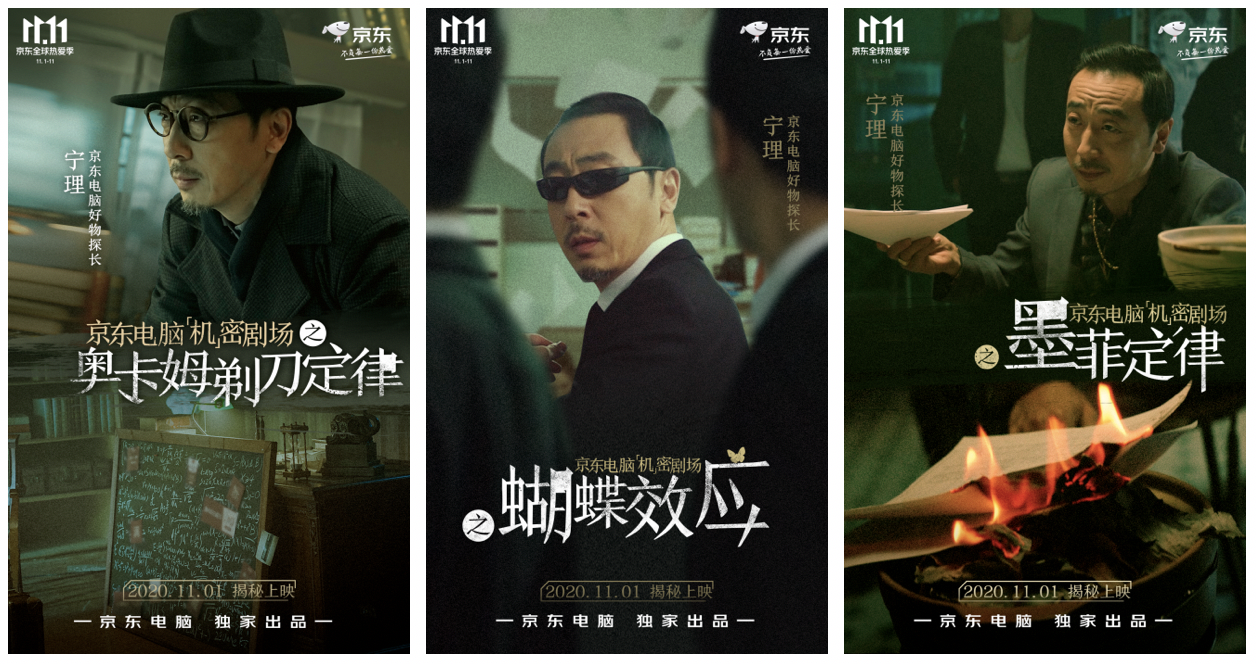 三、传播高潮（11月1日-10日）：3支病毒视频。核心物料上线，多平台引爆传播。视频链接：https://v.youku.com/v_show/id_XNTA1NTY0NTg4MA==.html?spm=a2h0c.8166622.PhoneSokuUgc_2.dtitle1、微博平台紧接病毒视频，释放定律海报，强化核心利益点；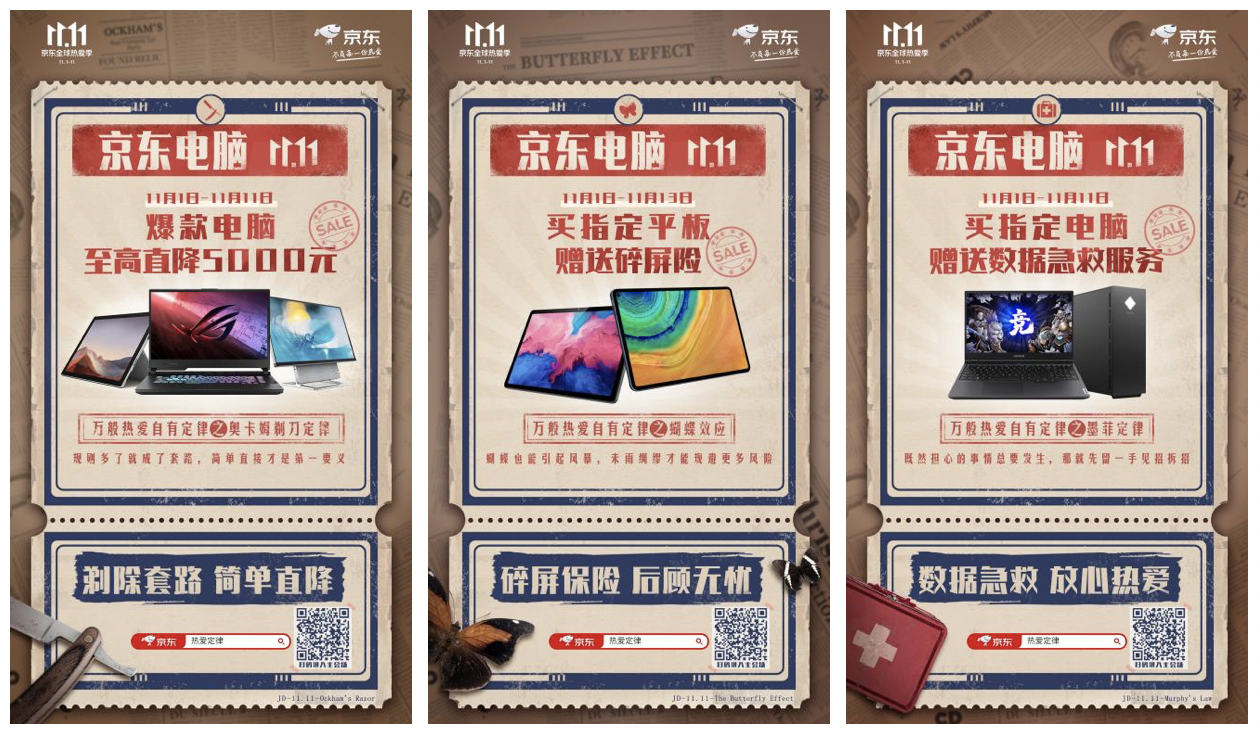 2、虎扑平台站内话题#万般热爱 自有定律#、#打工人逃不开的魔咒？！#上线运营，吸引JRs讨论产出优质UGC内容；3、抖音平台布局剧情解说类、戏精类、星座类等KOL输出原创内容进行扩散传播；4、朋友圈信息流广告定向投放，提高在目标群体中的传播效果。四、传播尾声（11月11日）：3张痛点海报。将“定律”贯穿始终，结合使用场景中的服务痛点，强化用户认知。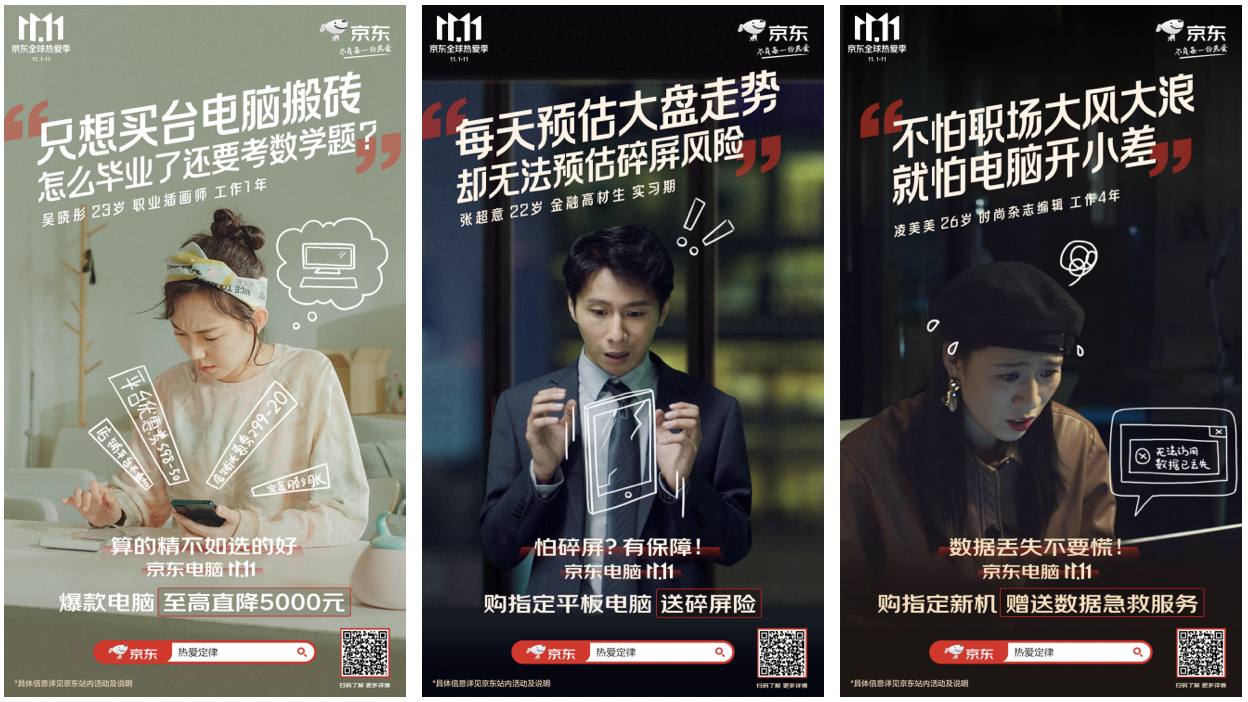 五、长尾续热：1套促销海报投放续热。营销效果与市场反馈本次项目一经上线，在数英、广告门、Socialbeta、Topmarketing、胖鲸、梅花等行业网站广受好评。在微博、虎扑、朋友圈、抖音多平台曝光量达1.48亿。其中微博曝光3547万，互动量8.7万；虎扑曝光9200万次，点击201万；抖音608万次，互动量16.67万；朋友圈覆盖1523万人次。